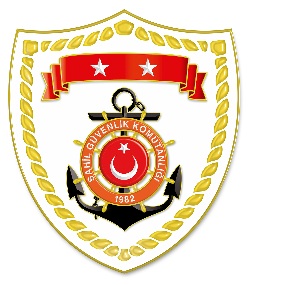 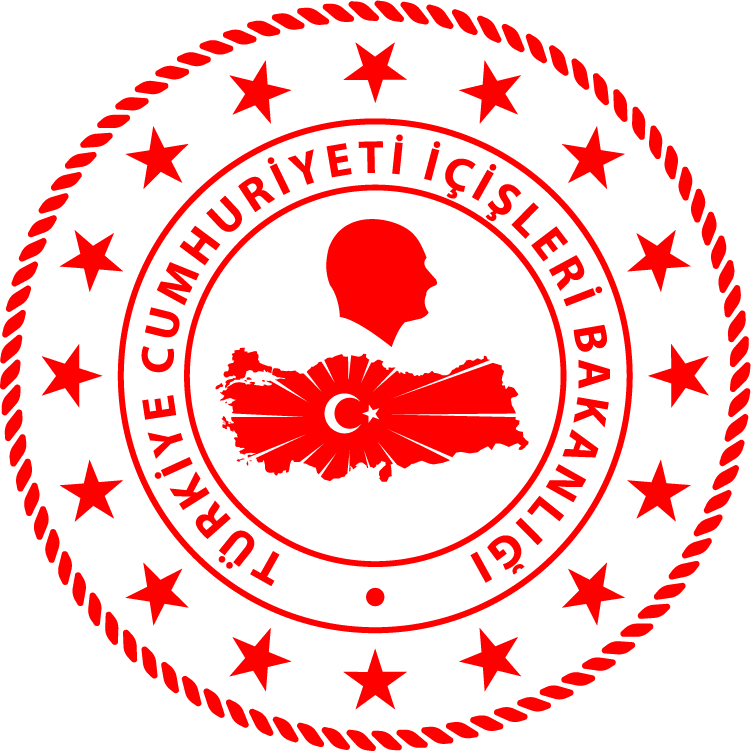 SG Ege Deniz Bölge KomutanlığıS.NoTARİHMEVKİ VE SAATDÜZENSİZ GÖÇ VASITASIYAKALANAN TOPLAM DÜZENSİZ GÖÇMEN KAÇAKÇISI/ŞÜPHELİYAKALANAN TOPLAM DÜZENSİZ GÖÇMEN SAYISIBEYANLARINA GÖRE YAKALANAN
 DÜZENSİZ GÖÇMEN/ŞAHIS UYRUKLARI101 Aralık 2022İZMİR/Selçuk12.30Lastik Bot-2316 Filistin, 6 Kongo, 1 Yemen201 Aralık 2022İZMİR/Dikili20.24Lastik Bot-4635 Yemen, 8 Eritre, 2 Somali, 1 Sudan